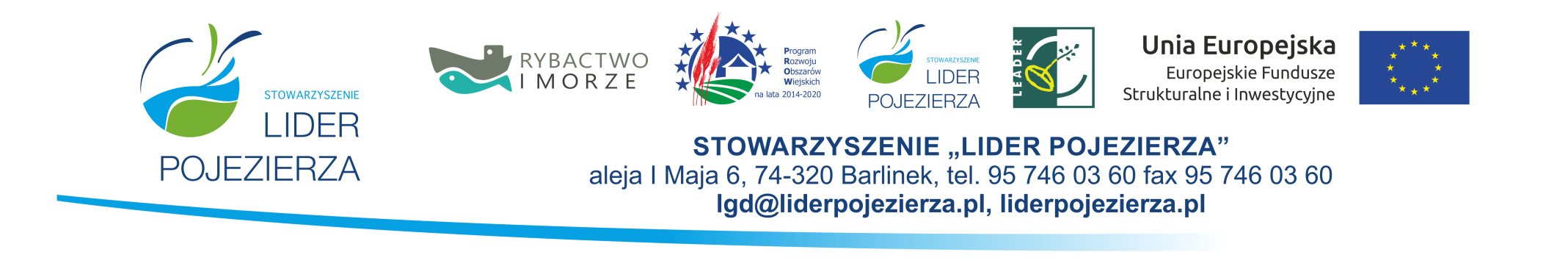 													REJESTR               	                                                                                   Załącznik nr 1 do ProcedurWNIOSKÓW O PRZYZNANIE POMOCY ZŁOŻONYCH W NABORZE NR 2/2020/ZDLZAKRES: Zachowanie dziedzictwa lokalnego  w ramach Lokalnej Strategii Rozwoju na lata 2014-2020 dla poddziałania 19.2 ”Wsparcie na wdrażanie operacji w ramach strategii rozwoju lokalnego kierowanego przez społeczność” objętego Programem Rozwoju Obszarów Wiejskich na lata 2014-2020Limit środków przeznaczonych na nabór  306 875,43Lp.Data i godzina złożeniaNumer wniosku/ znak sprawyNumer producenta/Identyfikacyjny[ARiMR]WnioskodawcaTytuł operacjiLokalizacja operacji (gmina)Wartość wnioskuWnioskowana kwota pomocyUwagi01.04.2020 r. godz. 9.00LGD/5214-1/2/2020/ZDL063965702Parafia Rzymskokatolicka pw. św. Ap. Piotra i PawłaKonserwacja i restauracja południowej i północnej balustrady (parapetu) empor w  kościele parafialnym pw. św. Apostołów Piotra i Pawła w DębnieDębno158 000,0096 875,0001.04.2020 r. godz. 10.15LGD/5214-2/2/2020/ZDL0624450943Gmina DębnoRemont dachu zabytkowej willi przy ul. Baczewskiego w DębnieDębno155 273,6796 875,0001.04.2020 r. godz. 10.45LGD/5214-3/2/2020/ZDL074723831Parafia Rzymskokatolicka Pw. Wniebowzięcia NMP w LipianachPrzeprowadzenie badań architektonicznych przy wykorzystaniu metodyki archeologicznej przy zabytku wpisanym do rejestru zabytków pod nr A-222- Kościele Parafialnym pw. Wniebowzięcia NMP w Lipianach wraz z publikacją  zawierającą wyniki przeprowadzonych badań w formie opisowej i fotograficznejLipiany99 790,0094 800,0002.04.2020 r. godz. 13.30LGD/5214-4/2/2020/ZDL062475386Gmina Krzęcin"Wykonanie prac konserwatorskich i restauratorskich nagrobka Otto Beyera w Żeńsku oraz publikacja książkowa "Bitwy pod Granowem"Żeńsko g. Krzęcin81 260,1551 705,00Razem Razem Razem Razem Razem Razem Razem 494 323,82340 255,00